  COURSE TEXTBOOK LIST INFORMATION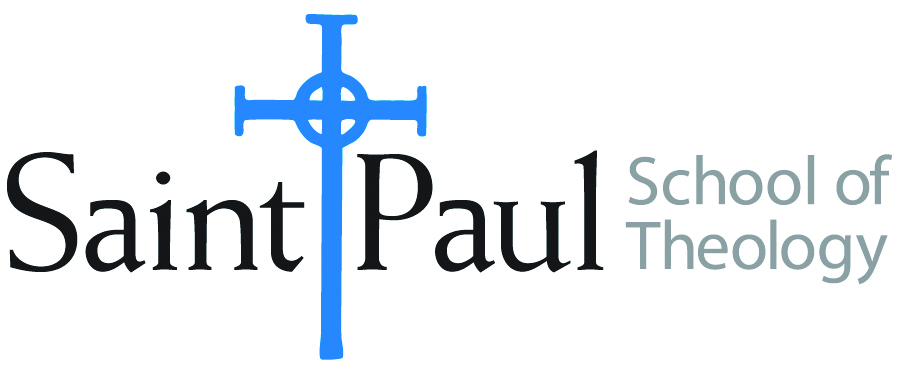 FACULTY INSTRUCTIONSFACULTY INSTRUCTIONSSTUDENT INSTRUCTIONSSTUDENT INSTRUCTIONSFor each semester taught, faculty should complete and submit a new form each time the course is taught and returned. Forms are due by the first day of registration for a given term.  DESKCOPY – ordered by faculty and adjuncts USING THE SAINT PAUL AMAZON ACCOUNT AND SPST CREDIT CARD. (OR, have Jennifer Smith order for you) at a $200 max for 1st time use of text per course.  IF you purchase yourself, note that we will NOT reimburse you for any tax or shipping paid by you, use the  Expense Reimbursement Form, attach all actual / delivered receipt or invoices, return via email or mail, and this should be reimbursed with your first stipend payment (or next payroll payment)For each semester taught, faculty should complete and submit a new form each time the course is taught and returned. Forms are due by the first day of registration for a given term.  DESKCOPY – ordered by faculty and adjuncts USING THE SAINT PAUL AMAZON ACCOUNT AND SPST CREDIT CARD. (OR, have Jennifer Smith order for you) at a $200 max for 1st time use of text per course.  IF you purchase yourself, note that we will NOT reimburse you for any tax or shipping paid by you, use the  Expense Reimbursement Form, attach all actual / delivered receipt or invoices, return via email or mail, and this should be reimbursed with your first stipend payment (or next payroll payment)Students may acquire textbooks by ordering online via Amazon or other book retailer and having books shipped to them.  Regardless of shopping / ordering method, students may check Cokesbury online for discount on text and certain texts may be sent free delivery. Also check the SPST Library.Students may acquire textbooks by ordering online via Amazon or other book retailer and having books shipped to them.  Regardless of shopping / ordering method, students may check Cokesbury online for discount on text and certain texts may be sent free delivery. Also check the SPST Library.COURSE INSTRUCTOR(s)Dr. Kristen Kvam                                   Dr. Kristen Kvam                                   Dr. Kristen Kvam                                   COURSE NUMBER & SECTION(s)THL 422 ONTHL 422 ONTHL 422 ONCOURSE NAMESeminars in Theological Study III: Christ and SalvationSeminars in Theological Study III: Christ and SalvationSeminars in Theological Study III: Christ and SalvationCOURSE SEMESTER & YEAR  Fall, 2024Fall, 2024Fall, 2024DATE OF SUBMISSIONMarch 15, 2024March 15, 2024March 15, 2024BOOK TITLE and EDITION(include subtitle if applicable)BOOK TITLE and EDITION(include subtitle if applicable)AUTHOR(S)# of pages to be readPUBLISHER and  DATE13-Digit ISBNLIST PRICE(est)1Bible, Any Translation2Cur Deus Homo  (Why the God Human) [often bundled with Proslogium and other texts as in Deane’s Saint Anselm: Basic Writings or Fairweather’s A Scholastic MiscellanyAnselm of Canterbury116$6.00 used3Knowing Christ Crucified: The Witness of African American Religious ExperienceCopeland, M. Shawn176Orbis: 20189781626982987$11.00 used4Jesus Wept: The Significance of Jesus’ Laments in the New TestamentEklund, Rebekah172Bloomsbury: 20159780567671820$34.00 from Bloomsbury; 45.00 used.5Consider Jesus: New Waves of Renewal in ChristologyJohnson, Elizabeth A.150Crossroads: 19909780824511616$4.00 used6Jesus the Savior: The Meaning of Jesus Christ for Christian FaithPlacher, William C.221Westminster: 20019780664223915$4.00 usedTOTAL Number of Pages to Be ReadTOTAL Number of Pages to Be Read835BOOK TITLE and EDITION(include subtitle if applicable)BOOK TITLE and EDITION(include subtitle if applicable)AUTHOR(S)# of pages to be readPUBLISHER and  DATE13-Digit ISBNLIST PRICE(est)1Christus VictorAulen, GustavNew York: Macmillan, 19692Readings in Christian TheologyHodgson, Peter and Robert KingPhiladelphia: Fortress Press, 19853The Cross: History, Art, and Controversy.Jensen, Robin M.Massachusetts: Harvard University Press, 20174Constructive Theology: A Contemporary Approach to Classical ThemesJones, Serene and Paul LakelandMinneapolis: Fortress Press, 20055Creeds of the Churches: A Reader of Christian Doctrine from the Bible to Present, Revised EditionLeith, John H.Atlanta: John Knox Press, 19736Handbook of Christian Theology, New and EnlargedMusser, Donald and Joseph PriceNashville: Abingdon Press, 20037Narratives of a Vulnerable God: Christ, Theology, and ScripturePlacher, William C.Louisville: Westminster John Knox, 19948Belonging to God: A Commentary on a Brief Statement of FaithPlacher, William C. and David Willis-WatkinsLouisville: Westminster John Knox, 19929Dictionary of Feminist TheologiesRussell, Letty and J. Shannon ClarksonLouisville: Westminster John Knox, 2004TOTAL Number of Pages to Be ReadTOTAL Number of Pages to Be Read